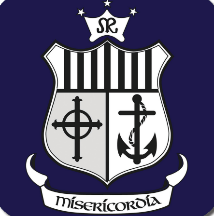 Book Rental Information 2021-20221st Class:Léigh sa Bhaile A Starlight: Core Reader Total = €102nd Class:Starlight- 2nd Class Core Reader 
Léigh sa Bhaile 2 (CJ Fallon) Total = €10
3rd Class:Starlight 3rd Class Combined Reading and Skills Book (Folens)  3rd Class Explorers History (Folens)  3rd Class Explorers Geography and Science (Folens)  Total = €154th Class:Busy at Maths 4
Starlight Combined Reader and Skills Book 4th class (Folens)
Folens Explorers 4th class (Geography & Science)
Folens Explorers 4th class (History)
Total = €205th Class:Folens Starlight 5th Class – Combined Reading and Skills bookBusy at Maths
Folens Explorers History 5th Class
Folens Explorers Geography and Science 5th Class
Total = €206th Class:6th Class Folens Starlight Combined Reader & Skills Book
Busy at Maths 6th Class  (CJ Fallon) 6th Class Folens Explorers History6th Class Folens Explorers Geography and Science
Grow in Love 6th Class (optional)Total = €20 or €25 (depending on Religion)